	БОЙОРОҠ                                                            РАСПОРЯЖЕНИЕ№56                                              с. Кузяново                                     от  01  октября  2018года.                         «О  проведении  месячника  гражданской  обороны»             Во исполнение  распоряжения  Правительства  Республики Башкортостан от 19.09.2018года №882-р  и  Плана  основных  мероприятий  муниципального  района  Ишимбайский   район  Республики  Башкортостан  в  области  гражданской  обороны , предупреждения  и  ликвидации  чрезвычайных  ситуаций, обеспечения  пожарной  безопасности  и  безопасности  людей  на  водных  объектах  на  2018 год, а  также  в  целях  формирования  единых  подходов  к  организации  и  ведению  гражданской  обороны  и реализации  государственной  политики  в области гражданской  обороны на  территории    сельского  поселения  Кузяновский   сельсовет  муниципального  района   Ишимбайский   район  РБ, повышения  её  роли  в  обществе  :Провести   в  период  со 01  октября   по 31  октября  2018 года  в  сельском  поселении  Кузяновский   сельсовет  муниципального  района  Ишимбайский   район  месячник  гражданской   обороны. Разработать и утвердить План  проведения  месячника  гражданской  обороны. (приложение 1)Организовать   подготовку  и  проведение  мероприятий  месячника  гражданской  обороны.Информацию  о  проведённых  мероприятиях  в  рамках   месячника  гражданской  обороны  предоставить  в  отдел  гражданской  обороне  и  чрезвычайными  ситуациям   администрации  до  30  октября  2018года.Контроль  за  исполнением   настоящего  постановления  оставляю  за  собой.Глава администрации сельского поселения Кузяновский сельсовет муниципального районаИшимбайский район Республики Башкортостан                                               А.М.Алтынбаев.         Башкортостан Республикаhы Ишембай районы муниципаль районы Көҙән  ауыл советы ауыл биләмәhе хакимиәте 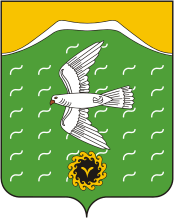 Администрация сельского поселения Кузяновский сельсовет муниципального района Ишимбайский район Республики БашкортостанСовет  урамы, 46,Көҙән  ауылы, Ишембай районы, Башкортостан Республикаһы453234Тел.; 8(34794) 73-243, факс 73-200.Е-mail: kuzansp@rambler.ru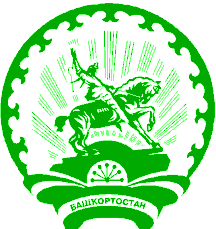 ул. Советская, 46,с.Кузяново, Ишимбайский район, Республика Башкортостан453234Тел.; 8(34794) 73-243, факс 73-200.Е-mail: kuzansp@rambler.ru